Zdravím, jsme filmová společnost v Praze (P7 – Letná / Bubeneč) a hledáme do našeho týmu PHP vývojáře (Nette výhodou) a kodéra min na dobu 1–3měsíce (po domluvě i déle). Preferujeme dlouhodobou spolupráci, ale můžeme nabídnout práci pouze na konkrétním projektu. Možná spolupráce i při studiu.Požadavky:Znalost a zkušenost práce v PHP (Nette) / Latte, MySQL Ochotu učit se nové věci Dodržování termínů Náplň práce:Tvorba nových PHP aplikací v Nette Úprava a rozvoj stávajících aplikací v PHP (nette) Úprava a rozvoj stávajících aplikací v HTML / CSS / JavaScriptCo nabízíme:Spolupráce s mladými lidmi Poznáte zákulisí filmového prostředí Neomezený přístup k špičkové filmařské a fotografické technice Flexibilní pracovní dobu Rozsah práce:
30–50hod týdně na 4–12týdnůV případě že Vás nabídka zaujala pošlete vaše reference, (popř. CV), hodinovou sazbu a časové dispozice do mejlu.Vaše nabídky prosím zašlete na email: martin@biofilms.czdíky a hezký denMartin Klimpar @ Biofilms-- 
díky a hezky den


Martin Klimpar
Biofilms rental s.r.o.
phone: +420 777 174 155
Provozovna: Jana Zajíce 10, Praha 7
IČO: 03506037, DIČ: CZ03506037
martin@biofilms.cz , www.biofilms.cz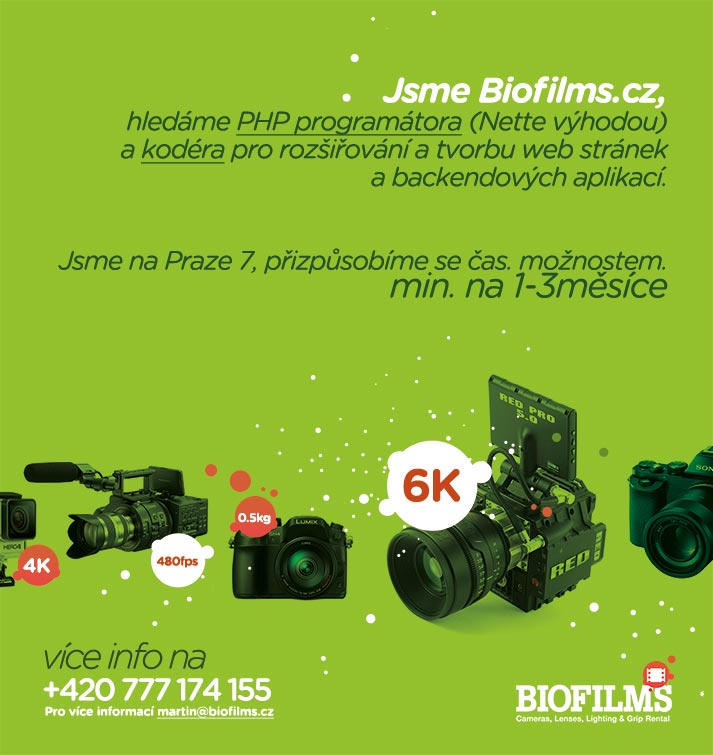 